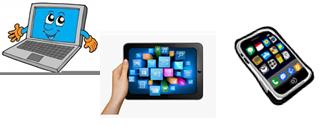 Name: …                                                                      Surname: …Home Schooling 65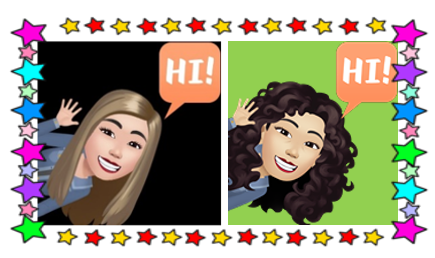 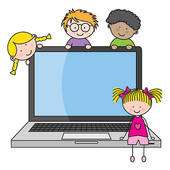 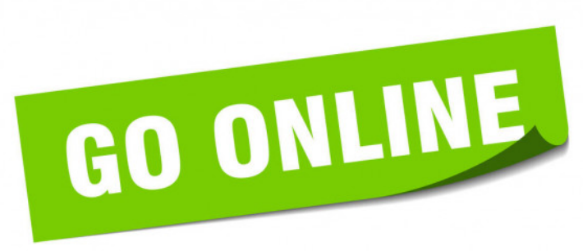 CTRL + CLICK TO GO ONLINE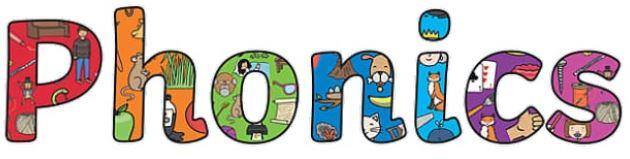 HOMESCHOOLING 65A: https://forms.gle/U8q1uE6F3TPgnuTHA   HOMESCHOOLING 65B : https://forms.gle/HDXcPG3DTZCpf7X38 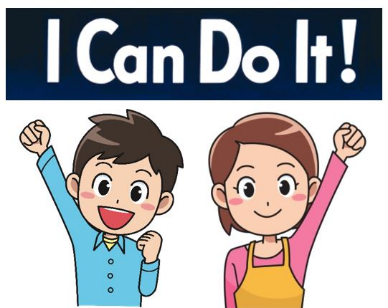 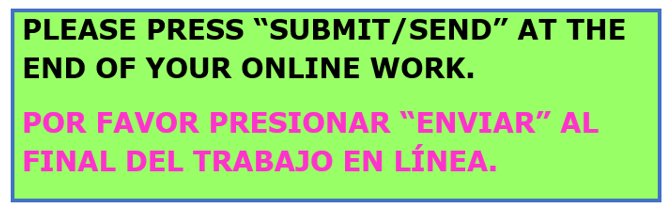 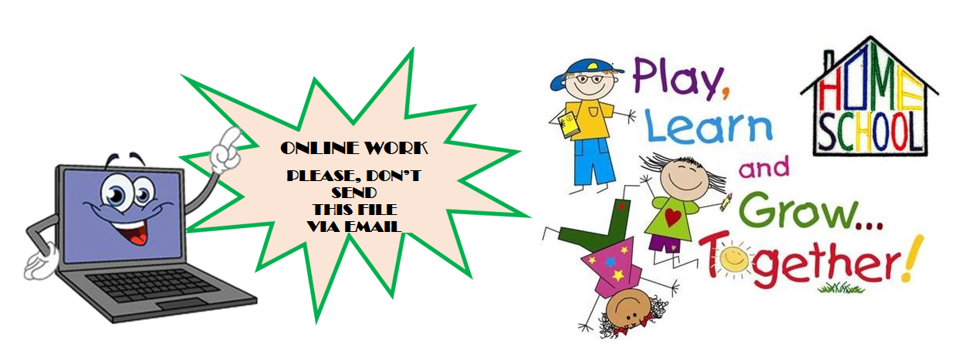 